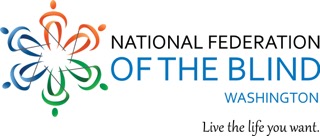 2022 Convention AgendaTheme: Trust the Magic of New BeginningsNational Federation of the Blind of WashingtonPresident: Marci CarpenterDate: November 4-6, 2022Location: Hilton BellevueThe National Federation of the Blind of Washington knows that blindness is not the characteristic that defines you or your future. Every day we raise the expectations of blind people, because low expectations create obstacles between blind people and our dreams. You can live the life you want; blindness is not what holds you back. Together with love, hope and determination we transform the dreams of blind Washingtonians into reality.Convention SponsorsGold Sponsor:Washington state School for the Blind, “Every blind and low vision student in Washington has the supports and services they need to succeed.”  www.wssb.wa.govImportant Information and Announcements:There will be a virtual component available for some parts of the convention, information to follow later.CONVENTION AGENDAFriday, November 4, 2022: 8:30am-1:30pm: empowering your student’s success in the classroom with JAWS, Jack Mendez, Accessibility Consultant, Miles Access Skills Training LLC, Kirkland Room.Do you know a little about JAWS and want to help your students work smarter not harder?Do you want to help your students collaborate with others, browse the web, read documents more efficiently and present information confidently?Join us and learn how JAWS can help. Learn to use built-in JAWS utilities and to customize JAWS to meet your needs. Learn how you can duplicate your setup for use on multiple computers and learn how to stay up to date with the latest features.9:00am-12:15pm: Senior seminar: The Wise Generation is Gathering, Kaye Kipp and Ben Prows Facilitators, Redmond Room. Join our Senior Blind group for an engaging morning. Find answers to present day issues. Learn about options for staying active. Hear from those serving our community. Most of all enjoy a morning of socializing in person with those who you have only met through our Zoom meetings!9:00am-12:15pm: Job Seeker Seminar, Kris Colcock, Facilitator, Skyview Junior Ballroom, agenda below. 9:00 Intro, housekeeping, welcome by Marci carpenter9:05 am Navigating the Mysterious Halls of Health Care Administration – Sherry Pablo  9:25 Predicting Your Future Career	Some people know what they want to do in kindergarten. Others have a variety of interests, and it is hard to pin down what would be a good fit. Learn about self-assessments that can help find natural talents and where they fit in the workforce. 9:45 Confirmation, Corroboration and Manifestation 	Learn how to use powerful words to create an enchanting resume, a well-crafted cover letter and the magic of a great follow-up!10:05 – 10:15 Break10:15 Learn to Divine the TruthThrough role play and discussion we will explore the difference between subtle discrimination and incompatibility. Learn how to use those rejections to move forward and flourish. 10:45 Decisions, Decisions, Decisions	You are offered the job! However, after the first thrill subsides, doubts start to creep in. Hear from individuals who were offered jobs, evaluated the offer and eventually refused the opportunity. 11:05 – 11:10 Stretch Break11:10 Benefits: Blessings or Chains?Basic overview of how earned income affects benefits and how Work Incentives can ease the transition to self-sufficiency and freedom!11:30 Presenting the New You!	Enjoy examples of up-to-date office apparel. Understand what Business Casual means and suggestions for the individual going to work for the first time. Learn tips for tying a tie, make up hints, alternative to handshakes and how to put it all together and charm those around you.  1:30pm-2:30pm: Rookie Roundup, Marci Carpenter and Deja Powell co-facilitators, Kirkland Room.2:00 pm-6:00pm: Hall of Wonders: Exhibit Hall, Skyview Junior Ballroom.2:30pm-4:20pm: Technology sessions, Kirkland Room:2:30pm-3:20pm: The Capabilities of Newsline: On your Phone, your computer, Alexa; the options are endless: Gary Mackenstadt, ben Prows, and Marci Carpenter.3:30pm-4:20pm: Tips and Tricks for Navigating your iPhone. Note: All evening sessions take place in Skyview Junior Ballroom unless noted.6:30 pm-7:30 pm: NFB of Washington Board of Directors meeting.7:30 pm-8:30 pm: Resolutions Committee meeting7:30pm-8:30pm: The Magic of Networking: Youth Activity, Kirkland Room.8:30 pm-10:30 pm: Karaoke and cards:Karaoke: Skyview BallroomUno Night (Uno Tournament and Just for Fun tables available): Redmond RoomSaturday, November 5, 2022: Note: All morning sessions take place in Skyview Junior Ballroom unless noted.9:00 am: Welcome and Opening Announcements9:05am: Why I am a Federationist Panel: Deja Powell, facilitator.9:30 am: NFB National Report, Denise Avant, Board Member, National federation of the Blind.10:00am: Blind Life Hacks Panel, Nikki palm Facilitator.10:30 am: NFBW State Report, Marci Carpenter, President, NFB of Washington (NFBW)11:00am: Stretch break11:05am: Greater Seattle Chapter Report.11:10am: Clallam County Chapter Report.11:15am: The Lessons I’ve Learned from Living Blind, the solutions found for my everyday Blindness Struggles, Corey Grandstaff Facilitator.11:50am: Resolutions.12:00pm-1:30pm: Munching with Mentors: DSB Youth and mentors Lunch, facilitated by DSB, Kirkland Room.12:00pm-1:30pm: Freedom, The Future and Food: DSB Parent Lunch, facilitated by DSB, Redmond Room.1:45 pm Breakout Sessions: Choose one to attend.Parent Power: Blind Parents and Parents of Blind Children, Redmond Room.Learn about the power of connection between parents and the NFB of Washington.Unlock the Mysteries of your Benefits: Learn how Work Incentives can give you a safety net while establishing your career, Kris Colcock, benefits Planner, Skyview Junior Ballroom.Washington association of Blind Students Seminar, Kirkland Room.The Philosophers Corner, Jim Portillo Facilitator, Location TBA.3:10 pm: BreakNote: All afternoon and evening sessions take place in Skyview Junior Ballroom unless noted.3:15pm: Partnership panel: Lighthouse for the Blind, George Abbott, President and CEO; Washington Talking Book and Braille Library, Danielle Miller, Director; Department of services for the Blind, Michael MacKillop, Executive Director; and Washington state School for the Blind, Scott McCallum, Superintendent.3:55pm: Clark County Chapter Report.4:00pm: Members at Large Chapter Report.4:05pm: Continuing to Build the Federation: recruiting and engaging members, who are we, what are we about, and what is our philosophy, Jim Portillo, Facilitator.5:00 pm: Adjourn6:15 pm: The Enchantment of New Beginnings Banquet.Master of Ceremonies, Jim Portillo.Music Performance by Jason Constellation.Auction, Ben Prows.Banquet Address, Denise Avant, Board Member, National federation of the blindPresentation of Scholarships, Bennet Prows and Nikki Palm.8:30 pm-10:00 pm: Trivia Night.Sunday, November 6, 2022 Note: All morning sessions take place in Skyview Junior Ballroom unless noted.9:00 am: Announcements9:05 am: Student Division Report9:10 am: Elections9:45am: Annual Treasurers Report.10:00am: Strength and Knowledge Through a Diverse Membership Panel, Colin Wong, Facilitator.11:20 am: Closing Remarks from Denise Avant, Board Member, National Federation of the Blind.11:30 am: Adjourn